                  Afkomkalender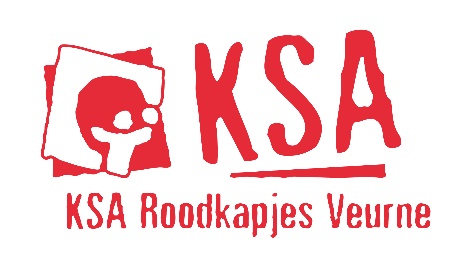 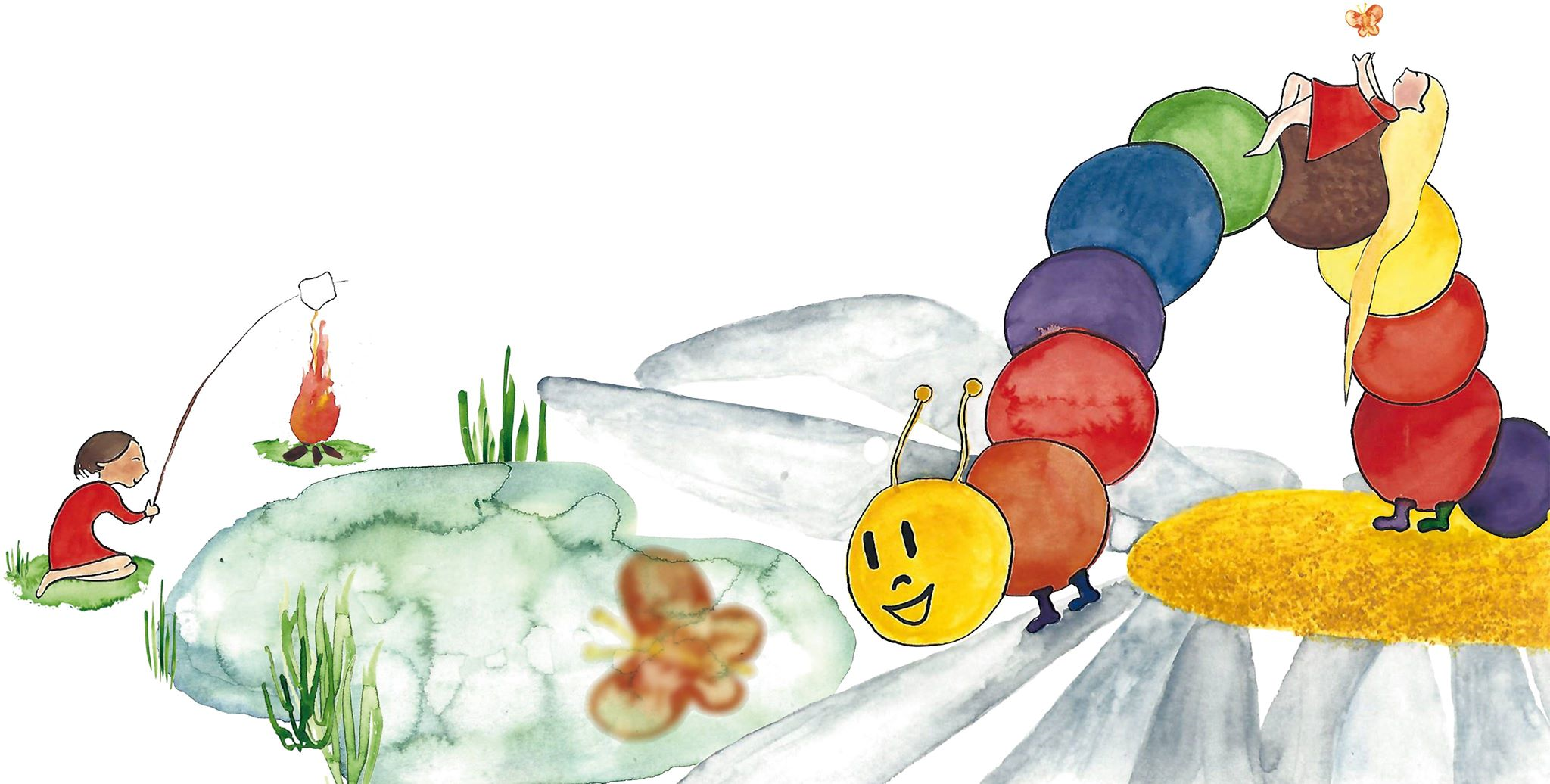 Springers         2018 – 2019Hey hoi toekomstige springertjes,Hebben jullie zin in een nieuw jaar vol leuke activiteiten?Leidsters Charlotte, Anouk, Camille, Moon, Anna-Fleur en Jade zeker ook!Tot op de startdag, we kijken er al naar uit!Voor vragen of problemen mag je altijd bellen/mailen naar: De takverantwoordelijke: Anouk Segaert (0494/28.09.63) ksaroodkapjesanouksegaert@hotmail.comDe hoofdleiding: Janne Depotter (0496/60.17.18) & Jade Timperman (0483/59.81.23) ksaroodkapjeshoofdleiding@hotmail.com 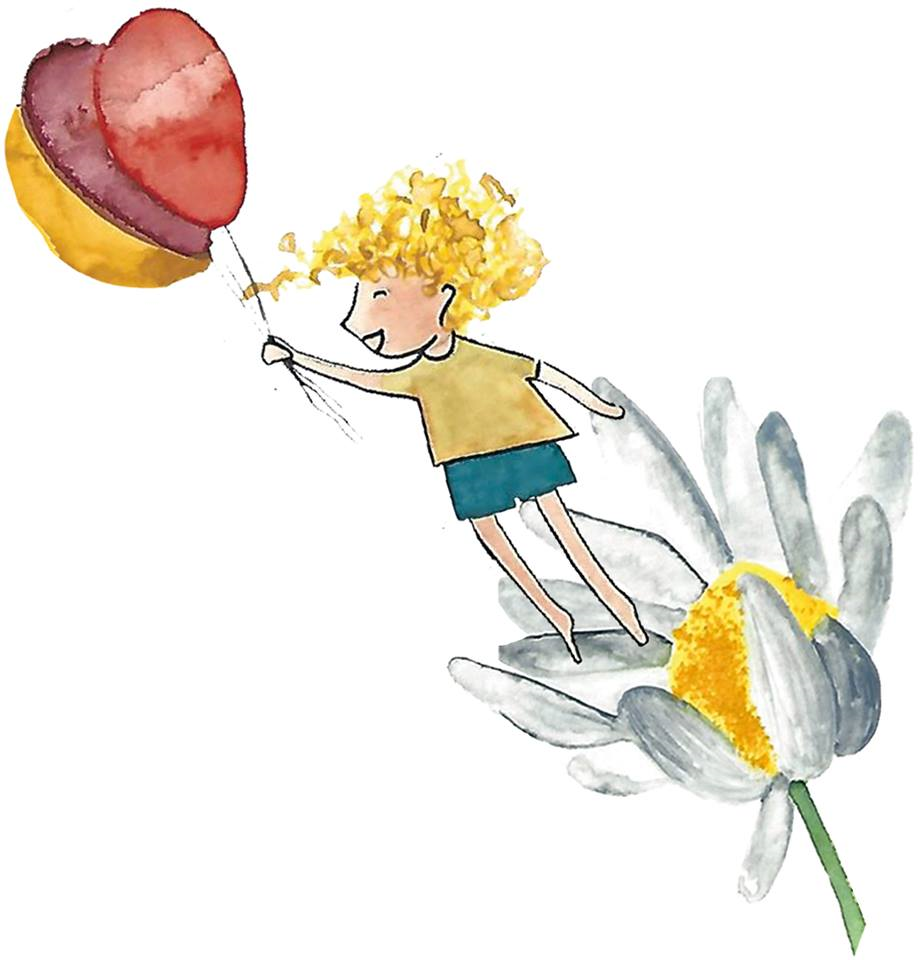 Bij vragen of problemen i.v.m. financiën mag je altijd mailen naar Leonie Laloo ksaroodkapjesfinancien@hotmail.com 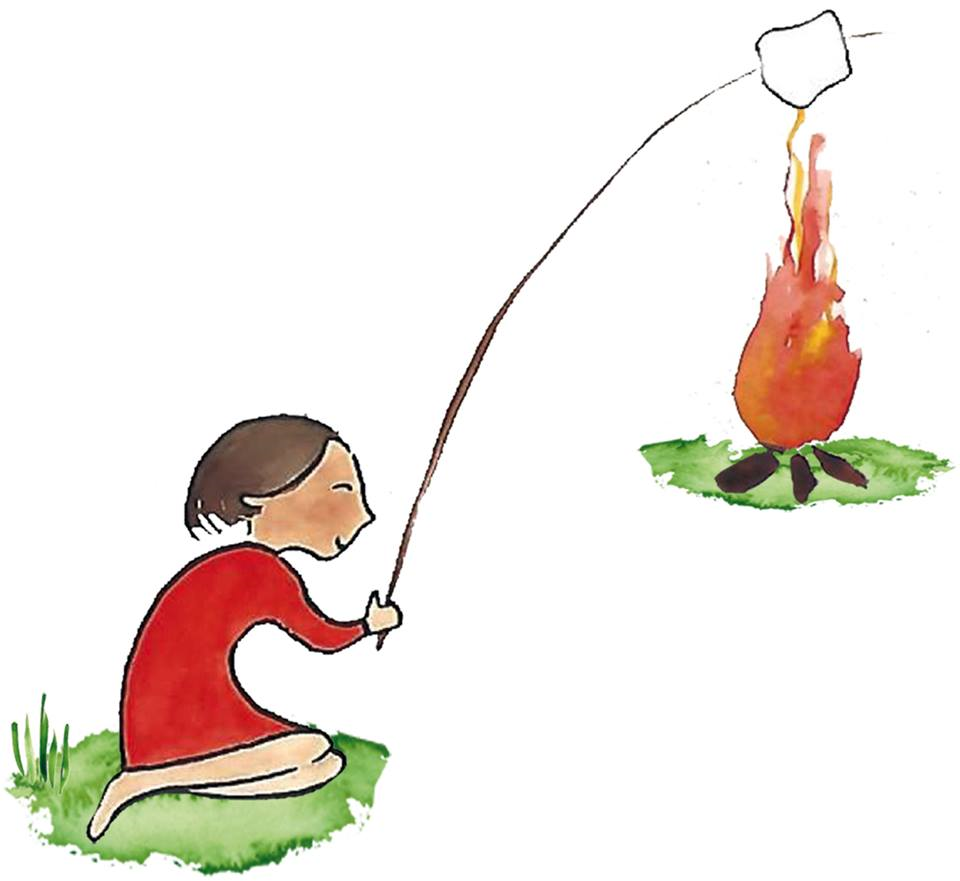 Datum?Wat?Waar? Wanneer?15 septemberStartdagBriekeljong13.30 – 16.30 u.22 septemberActiviteitBriekeljong14 – 16.30 u.6 oktoberBosactiviteitCalmeynbos14 – 16.30 u.19 oktoberDag van de jeugdbewegingOp school in uniformHeel de dag!27 oktoberActiviteitSpeelplaats College middelbaar14 – 16.30 u.27 & 28 oktoberMosselweekend Refter CollegeInfo volgt nog.10 novemberActiviteitBriekeljong14 – 16.30 u.24 novemberActiviteitBriekeljong14 – 16.30 u.8 decemberSintfeestjeBriekeljong14 – 16.30 u.22 decemberKerstfeestjeBriekeljong14 – 16.30 u.5 januariFilmactiviteitBriekeljong14 – 16.30 u.19 januariActiviteitBriekeljong14 – 16.30 u.2 februariActiviteitBriekeljong14 – 16.30 u.22, 23 & 24 februariWeekendInfo volgt nog.Info volgt nog.9 maart ActiviteitBriekeljong14 – 16.30 u.16 maartActiviteitBriekeljong14 – 16.30 u.30 maartActiviteitBriekeljong14 – 16.30 u.6 aprilActiviteitBriekeljong14 – 16.30 u.20 aprilVriendjesdagBriekeljong13.30 – 17 u.4 meiActiviteitBriekeljong14 – 16.30 u.18 meiStrandactiviteitSter der Zee14 – 16.30 u.20 – 28 augustusGroot kampDen BroekkantBroekstraat 292370 ArendonkInfo volgt nog.